Договор счета эскроу № 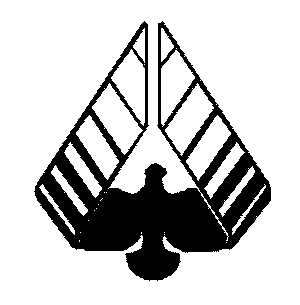 г. Пермь                                                                                                                    «___» _______ 20__г.Акционерный коммерческий инновационный банк развития средств связи и информатики «Почтобанк» акционерное общество, именуемое в дальнейшем «Банк», в лице ____________________________, действующего на основании _____________________________________,с одной стороны,и (ФИО)_______________________, именуемый(-ая) в дальнейшем «Депонент/Плательщик», действующий(-ая) от своего имени, со второй стороны, или (наименовании организации, полное)__________________________________________, именуемое в дальнейшем «Депонент/Плательщик», в лице (должность и ФИО представителя) _______________________________, действующего на основании ______________________________, со второй стороны,и (ФИО)________________________, именуемый(-ая) в дальнейшем «Бенефициар/Получатель», действующий(-ая) от своего имени, с третьей стороны, или (наименовании организации,полное)__________________________________________, именуемое в дальнейшем «Бенефициар/Получатель», в лице (должность и ФИО представителя) _______________________________, действующего на основании__________________________________, с третьей стороны, совместно именуемые «Стороны», а отдельно «Сторона», заключили настоящий Договор счета Эскроу (далее – Договор) о нижеследующем:Предмет Договора1.1. В соответствии с настоящим Договором Банк обязуется открыть специальный счет Эскроу №___________________ (далее – Счет) в валюте Российской Федерации для учета и блокирования денежных средств, полученных им от Депонента в целях их передачи Бенефициару при возникновении оснований, предусмотренных разделом 3 настоящего Договора.1.2. Для открытия Счета Депонент и Бенефициар представляют в Банк комплект документов, необходимых для открытия банковских счетов.         После подписания Сторонами настоящего Договора внесение изменений допускается по соглашению сторон. 1.3. Депонент, в срок до «____»____________20___ г. вносит на Счет денежные средства в сумме _____________ (цифрами и прописью) рублей, __ копеек (далее – Денежные средства).         Внесение денежных средств на Счет возможно одной суммой или частями, наличными в кассу Банка или безналичным путем на счет №__________________.1.4. Зачисление на Счет иных денежных средств, за исключением тех, которые предусмотрены условиями Договора, не допускается.1.4. Депонент и Бенефициар не вправе распоряжаться Денежными средствами, находящимися на Счете.1.5. Срок действия Счета - с даты открытия счета до «____»____________20__г. включительно.1.6. Банк перечисляет Денежные средства Бенефициару после оплаты стоимости услуг Банка согласно тарифов Банка на обслуживание счета Эскроу (далее – Тарифы), при выполнении условий настоящего Договора и в срок, указанный в  разделе 3 настоящего Договора.1.8. Банк не производит начисление процентов за пользование денежными средствами, находящимися на Счете.1.9. В случае не выполнения условий и/или не предоставления Бенефициаром/иным лицом документов, определенных разделом 3 настоящего Договора, и по истечении срока действия Счета, определенного п. 1.5 Договора, денежные средства переводятся Банком на счет Депонента, указанный в разделе 7 Договора, или в случае их зачисления на Счёт через кассу Банка, выдаются наличными денежными средствами по заявлению Депонента не позднее операционного дня, следующего за днем обращения Депонента.1.10. Страхование денежных средств, размещенных на Счете, осуществляется в порядке, предусмотренномЗаконодательством Российской Федерации.1.11. Приостановление операций по Счету, арест или списание денежных средств, находящихся на счете эскроу, по обязательствам депонента перед третьими лицами и по обязательствам бенефициара в соответствии с действующим законодательством Российской Федерации не допускается.2. Права и обязанности Сторон2.1. Банк вправе:2.1.1. Производить перечисление Денежных средств в соответствии с разделом 3 Договора.2.1.2. Отказать в открытии Счета в случае непредставления Депонентом и/или Бенефициаром необходимых документов для открытия Счета, предусмотренных законодательством Российской Федерации  или в случае неоплаты вознаграждения Банка согласно действующих Тарифов.2.1.3. Банк вправе в одностороннем порядке изменять Тарифы при предварительном уведомлении Сторон путем размещения их на сайте Банка в сети Интернет (www.uralexpress.ru) не менее чем за 10 (десять) календарных дней до вступления изменений в силу. С даты вступления в силу измененных Тарифов вознаграждение взимается в соответствии с вновь установленными Тарифами.2.1.4. В случае непоступления на Счет Денежных средств в срок, указанный в п.1.3 Договора, закрыть Счет, уведомив об этом Стороны по телефонам, указанным в разделе 7 Договора, в срок не позднее даты  закрытия Счета.2.2. Бенефициар вправе:2.2.1. Предпринимать все предусмотренные законодательством Российской Федерации меры, необходимые и достаточные для защиты своих прав и интересов.2.2.2. Получать выписки по Счету.2.3. Депонент вправе:2.3.1. Предпринимать все предусмотренные законодательством Российской Федерации меры, необходимые и достаточные для защиты своих прав и интересов.2.3.2. Получать выписки по Счету.2.4. Банк обязан:2.4.1. Открыть Счет на основании заявления Депонента при предоставлении Депонентом и Бенефициаромдокументов, необходимых для открытия Счета.2.4.2. Зачислить на Счет поступающие от Депонента денежные средства в пределах суммы, указанной в п.1.3 Договора.2.4.3. Осуществить возврат денежных средств со Счета Депоненту согласно заявления, подписанного  Депонентом и Бенефициаром.2.4.4. Предоставлять выписки по Счету Депоненту и Бенефициару. При этом Депонент дает свое безусловное согласие на предоставление Банком информации, составляющей банковскую тайну, Бенефициару, при условии, если такая информация непосредственно касается предмета Договора.2.5. Депонент обязан:2.5.1. Перечислить или внести Денежные средства на Счет в соответствии с условиями и сроками, установленными п. 1.3 Договора.2.5.2. Предоставить Банку документы, необходимые для открытия и ведения Счета.2.5.3. Уплачивать Банку вознаграждение согласно действующих Тарифов.2.6. Бенефициар обязан:2.6.1. Предоставить Банку документы, необходимые для открытия и ведения Счета.2.6.2. Уплачивать Банку вознаграждение согласно действующих Тарифов.3. Основания выдачи Бенефициару денежных средств со Счета 3.1. Банк перечисляет денежные средства со Счета Бенефициару при одновременном выполнении следующих условий:при предоставлении Бенефициаром в срок, указанный в п.1.5 Договора, следующих документов и информации (обязательно указываются все документы и условия перечисления денежных средств, которые определили Стороны) _________________________________________________________________________________________________________________________________________________________________________________________________________________________________________________________________________________________________________________________________________________________________________________________произведена оплата комиссионного вознаграждения согласно тарифам Банка.3.2. Банк, при предоставлении Бенефициаром документов, перечисленных в п.3.1 Договора, осуществляет их проверку по формальным признакам на соответствие условиям Договора. При соответствии представленных Бенефициаром документов условиям Договора, не позднее следующего рабочего дня после предоставления документов, осуществляет перечисление (выдачу) денежных средств Бенефициару.3.3. При установлении Банком несоответствия по формальным признакам представленных Бенефициаром документов условиям Договора, Банк перечисляет денежные средства со Счета только после получения от Депонента письменного согласия на перечисление средств с учетом выявленных несоответствий. 4. Ответственность Сторон4.1. Стороны несут ответственность по Договору согласно действующему законодательству Российской Федерации.4.2. Банк несет ответственность перед Депонентом и/или Бенефициаром за ненадлежащее исполнение операций по Счету в соответствии с законодательством Российской Федерации и условиями Договора. Ответственность Банка не наступает в случае, если операции по Счету задерживаются или не могут быть осуществлены по причинам, не зависящим от Банка.4.3. Банк не несет ответственность за ошибочное перечисление (не перечисление) сумм, связанное с неправильным указанием Депонентом/Бенефициаром в расчетных документах реквизитов получателя средств и иной информации, являющейся обязательной к указанию в соответствии с законодательством Российской Федерации.4.4. Банк не несет ответственности по обязательствам Депонента и Бенефициара.4.5. Депонент несет ответственность за своевременное внесение денежных средств в сроки и в размере в соответствии с п.1.3 Договора.4.6. Банк не несет ответственность за несвоевременное обращение Депонента или Бенефициара для получения денежных средств в соответствии с условиями Договора.4.7. Стороны освобождаются от ответственности за частичное или полное неисполнение обязательств по  Договору, если это неисполнение явилось следствием обстоятельств непреодолимой силы, возникших после заключения Договора в результате обстоятельств чрезвычайного характера, которые Стороны не могли предвидеть или предотвратить.5. Срок действия Договора5.1. Договор вступает в силу с момента его подписания и действует до исполнения Сторонами обязательств, либо прекращается после истечения срока действия Счета, указанного в п.1.5 Договора.5.2. Договор может быть изменен или расторгнут досрочно путем подписания Сторонами письменного соглашения.5.3. В случае досрочного расторжения Договора по соглашению Сторон, денежные средства перечисляются (выдаются) Депоненту либо при возникновении оснований для передачи денежных средств Бенефициару перечисляются (выдаются) Бенефициару. 6. Заключительные положения6.1. Все изменения и дополнения к Договору должны быть совершены в письменной форме.6.2. Стороны обязуются письменно извещать друг друга о смене реквизитов, адресов и иных существенных изменениях.6.3. Настоящий Договор составлен в трех экземплярах, имеющих равную юридическую силу, по одному для каждой из Сторон.6.4. Ни одна из Сторон не вправе передавать свои права и обязанности по настоящему Договору третьим лицам без письменного согласия другой Стороны.6.5. Разногласия Сторон, возникшие в процессе исполнения настоящего Договора, разрешаются Сторонами путем переговоров. В случае если стороны не придут к Соглашению по спорным вопросам, споры разрешаются в соответствии с действующим законодательством Российской Федерации.6.6. Во всем остальном, что не урегулировано настоящим Договором, Стороны руководствуются действующим законодательством Российской Федерации.7. Реквизиты и подписи Сторон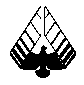 Банк:АО АКИБ «Почтобанк» Юридический адрес: 614096, г.Пермь ул. Ленина, 68Тел.: (342)236-07-72ИНН: 5902300019КПП: 590201001БИК: 045773705Корр. Счет: 30101810400000000705 в Отделении Пермь_____________(______________)М.П.Депонент:ИННТел._____________(______________)М.П. Бенефициар:ИННТел._____________(______________)М.П.